Primary Care NP RESIDENCY APPLICATION Primary Care NP RESIDENCY APPLICATION Primary Care NP RESIDENCY APPLICATION Primary Care NP RESIDENCY APPLICATION Primary Care NP RESIDENCY APPLICATION Applicant InformationApplicant InformationApplicant InformationApplicant InformationApplicant InformationName:  Name:  Name:  Name:  Name:  Phone:  Phone:  Phone:  Phone:  Phone:  Current address:  Current address:  Current address:  Current address:  Current address:  City:  State:  State:  State:  ZIP Code:  Email:  Email:  Email:  Email:  Email:  Graduate Nursing educationGraduate Nursing educationGraduate Nursing educationGraduate Nursing educationGraduate Nursing educationSchool:  School:  School:  School:  School:  City:  City:  City:  City:  State:  Dates attended:  From   To Dates attended:  From   To Dates attended:  From   To Dates attended:  From   To Dates attended:  From   To Degree:  Degree:  Honors/Awards:  Honors/Awards:  Honors/Awards:  Other graduate degrees/certificates:  Other graduate degrees/certificates:  Other graduate degrees/certificates:  Other graduate degrees/certificates:  Other graduate degrees/certificates:  undergraduate educationundergraduate educationundergraduate educationundergraduate educationundergraduate educationSchool:  School:  School:  School:  School:  City:  City:  City:  City:  State:  Dates attended:  From   To Dates attended:  From   To Dates attended:  From   To Dates attended:  From   To Dates attended:  From   To Degree:  Degree:  Honors/Awards:  Honors/Awards:  Honors/Awards:  School:  School:  School:  School:  School:  City:  City:  City:  City:  State:  Dates attended:  From   To Dates attended:  From   To Dates attended:  From   To Dates attended:  From   To Dates attended:  From   To Degree:  Degree:  Honors/Awards:  Honors/Awards:  Honors/Awards:  Veteran informationVeteran informationVeteran informationVeteran informationVeteran informationAre you a Veteran or do you have a significant Military Background? Are you a Veteran or do you have a significant Military Background? If yes, please describe:  If yes, please describe:  If yes, please describe:  Are you a current or previous VA employee?  Are you a current or previous VA employee?  If yes, include dates and assignments.  If yes, include dates and assignments.  If yes, include dates and assignments.  VANAP-GE experienceVANAP-GE experienceVANAP-GE experienceVANAP-GE experienceVANAP-GE experienceWere you a PC-NP trainee or did you complete the majority of your graduate clinical experience at the VA?  If so, what VA location? Were you a PC-NP trainee or did you complete the majority of your graduate clinical experience at the VA?  If so, what VA location? Were you a PC-NP trainee or did you complete the majority of your graduate clinical experience at the VA?  If so, what VA location? Were you a PC-NP trainee or did you complete the majority of your graduate clinical experience at the VA?  If so, what VA location? Were you a PC-NP trainee or did you complete the majority of your graduate clinical experience at the VA?  If so, what VA location? Interest statementInterest statementInterest statementInterest statementInterest statementPlease provide interest statement (no more than one, double-spaced pages; can be completed on a separate page to include as a PDF attachment) and must clearly address the following:Reasons for wanting to complete an NP residency versus securing employmentMotivation for working with the Veteran populationLevel of commitment to a career in the VA Healthcare SystemPlease provide interest statement (no more than one, double-spaced pages; can be completed on a separate page to include as a PDF attachment) and must clearly address the following:Reasons for wanting to complete an NP residency versus securing employmentMotivation for working with the Veteran populationLevel of commitment to a career in the VA Healthcare SystemPlease provide interest statement (no more than one, double-spaced pages; can be completed on a separate page to include as a PDF attachment) and must clearly address the following:Reasons for wanting to complete an NP residency versus securing employmentMotivation for working with the Veteran populationLevel of commitment to a career in the VA Healthcare SystemPlease provide interest statement (no more than one, double-spaced pages; can be completed on a separate page to include as a PDF attachment) and must clearly address the following:Reasons for wanting to complete an NP residency versus securing employmentMotivation for working with the Veteran populationLevel of commitment to a career in the VA Healthcare SystemPlease provide interest statement (no more than one, double-spaced pages; can be completed on a separate page to include as a PDF attachment) and must clearly address the following:Reasons for wanting to complete an NP residency versus securing employmentMotivation for working with the Veteran populationLevel of commitment to a career in the VA Healthcare SystemLetters of referenceLetters of referenceLetters of referenceLetters of referenceLetters of referencePlease include three letters of reference (academic instructor, a preceptor and one from a place of employment/co-worker) which include the following:A paragraph or sentence explaining how you know the applicant and the nature of your relationship with him/her.An honest evaluation of the applicants’ skills and accomplishments. Try to include specific examples.A statement or summary that explains why you would recommend the applicant for the PC-NPR Residency.Letters must be scanned and sent as a .PDF attachment with a handwritten signature via email to: Julia.Paronish-Ludwig@va.govPlease include three letters of reference (academic instructor, a preceptor and one from a place of employment/co-worker) which include the following:A paragraph or sentence explaining how you know the applicant and the nature of your relationship with him/her.An honest evaluation of the applicants’ skills and accomplishments. Try to include specific examples.A statement or summary that explains why you would recommend the applicant for the PC-NPR Residency.Letters must be scanned and sent as a .PDF attachment with a handwritten signature via email to: Julia.Paronish-Ludwig@va.govPlease include three letters of reference (academic instructor, a preceptor and one from a place of employment/co-worker) which include the following:A paragraph or sentence explaining how you know the applicant and the nature of your relationship with him/her.An honest evaluation of the applicants’ skills and accomplishments. Try to include specific examples.A statement or summary that explains why you would recommend the applicant for the PC-NPR Residency.Letters must be scanned and sent as a .PDF attachment with a handwritten signature via email to: Julia.Paronish-Ludwig@va.govPlease include three letters of reference (academic instructor, a preceptor and one from a place of employment/co-worker) which include the following:A paragraph or sentence explaining how you know the applicant and the nature of your relationship with him/her.An honest evaluation of the applicants’ skills and accomplishments. Try to include specific examples.A statement or summary that explains why you would recommend the applicant for the PC-NPR Residency.Letters must be scanned and sent as a .PDF attachment with a handwritten signature via email to: Julia.Paronish-Ludwig@va.govPlease include three letters of reference (academic instructor, a preceptor and one from a place of employment/co-worker) which include the following:A paragraph or sentence explaining how you know the applicant and the nature of your relationship with him/her.An honest evaluation of the applicants’ skills and accomplishments. Try to include specific examples.A statement or summary that explains why you would recommend the applicant for the PC-NPR Residency.Letters must be scanned and sent as a .PDF attachment with a handwritten signature via email to: Julia.Paronish-Ludwig@va.govCurriculum VitaeCurriculum VitaeCurriculum VitaeCurriculum VitaeCurriculum VitaePlease include a copy of your most recent CV.  This should be included with submission of your completed application in PDF format.Please include a copy of your most recent CV.  This should be included with submission of your completed application in PDF format.Please include a copy of your most recent CV.  This should be included with submission of your completed application in PDF format.Please include a copy of your most recent CV.  This should be included with submission of your completed application in PDF format.Please include a copy of your most recent CV.  This should be included with submission of your completed application in PDF format.SignatureSignatureSignatureSignatureSignatureI do hereby attest that the information in this document is true, accurate, and complete to the best of my knowledge and I understand that any falsification, omission, or concealment of material may result in my application not being considered for review. I do hereby attest that the information in this document is true, accurate, and complete to the best of my knowledge and I understand that any falsification, omission, or concealment of material may result in my application not being considered for review. I do hereby attest that the information in this document is true, accurate, and complete to the best of my knowledge and I understand that any falsification, omission, or concealment of material may result in my application not being considered for review. I do hereby attest that the information in this document is true, accurate, and complete to the best of my knowledge and I understand that any falsification, omission, or concealment of material may result in my application not being considered for review. I do hereby attest that the information in this document is true, accurate, and complete to the best of my knowledge and I understand that any falsification, omission, or concealment of material may result in my application not being considered for review. Signature:Signature:Signature:Date:Date: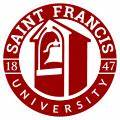 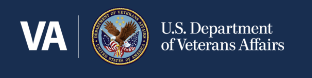 